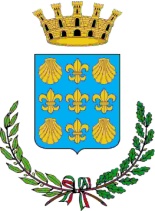 CITTA' DI ROSSANO
(Prov. Cosenza)SETTORE
RISORSE E PROGRAMMAZIONERIEPILOGO SPESE PER MISSIONI AMMINISTRATORI ANNO 2013.ALFIERI ANTONIOTTI SCARCELLO CHIARELLO GRISPINORODOLFO GIUSEPPE VINCENZO NATALE VINCENZO€ 777,74; € 512,30; C 2.173,16; €   93,00; €   122,84;          TOTALE   €  3.679,04